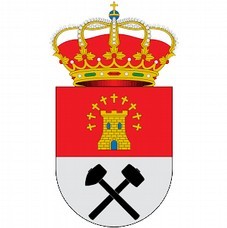 Ayuntamiento de Torre del BierzoDON	GABRIEL	FOLGADO	ÁLVAREZ,	ALCALDE	PRESIDENTE	DELAYUNTAMIENTO DE TORRE DEL BIERZO, por medio del presente BANDO,H A C E S A B E R :Que desde el 29 de JUNIO al 29 de AGOSTO de 2021 , ambos inclusive, se abrirán al público las instalaciones del POLIDEPORTIVO “LA CANAL” de TORRE DEL BIERZO por tanto, se pone en conocimiento de las personas interesadas en la obtención de los abonos para la utilización de las Piscinas Municipales que deberán llevar una fotografía tamaño carnet de cada una de las personas interesadas, las tasas a abonar son las que figuran en la Ordenanza que fue aprobada por el Pleno de la Corporación y es la siguiente: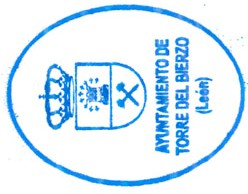 A/ UTILIZACIÓN DE LAS PISCINAS MUNICIPALESDìas laborables y festivos:Abono individual por temporada:Abono individual por treinta días consecutivos: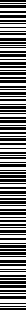 Abono familiar por temporada:Lo que se publica para general conocimiento y efectos. Dado en Torre del Bierzo, a fecha de la firma.DOCUMENTO FIRMADO ELECTRÓNICAMENTEAyuntamiento de Torre del BierzoC/ El Campillo, 1, Torre del Bierzo. 24370 (León). Tfno. 987536231. Fax: 987536202Nùmero 1Nùmero 2Personas Menores de 14 añosPersonas Mayores de 14 años0,60 Euros.1,20	“Nùmero 1Nùmero 2Personas Menores de 14 añosPersonas Mayores de 14 años15 Euros20“Nùmero 1Nùmero 2Personas Menores de 14 añosPersonas Mayores de 14 años10 Euros15	“Padres e hijos menores de 18 años25 Euros